 Gulf English School 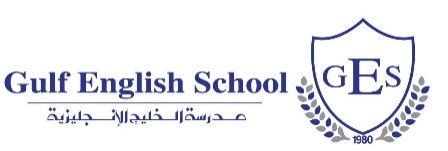 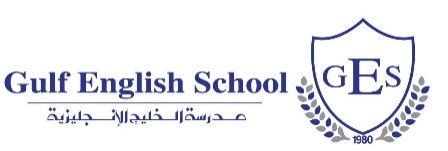 YEAR 8 DramaTERM 3 OVERVIEWTopics:Devising from stimulusApplying Drama techniquesKey Objectives: To develop a dramatic narrative based on a range of stimuli.To apply a range of drama techniques to the exploration of the narrative.Key Objectives: To develop a dramatic narrative based on a range of stimuli.To apply a range of drama techniques to the exploration of the narrative.Focus Questions / Unit Essential IdeasKey Strategies  -   Key Concepts and VocabularyHow do we create and develop a devised piece from stimuli?What ideas or ‘clues’ do we get from Lisa’s belongings?What questions do I want answered about Lisa’s belongings?What extra information do I want about Lisa’s life?How can I develop ideas for Drama with my class?What are the challenges of whole class Devising?How can we stay focused as a whole class?What is most likely to distract us?Why is it important to focus when performing?Why is it important for performers to stay in character?Why is improvisation more effective if we can sustain it for a longer period of time?What drama techniques are helpful when devising?How can I use Mantle of the Expert?How should I respond to Teacher in Role?How can I use hot-seating effectively?What is Role on the Wall?How can I use still image?How can I use thought-tracking?Assessment:Formative Assessments (ongoing)Targets set after last practical assessmentTeacher observations of practical group work.Verbal feedback given following performances.Summative Assessments (formal examination)A final assessed performance (CREATING/PERFORMING)Resources: Stimuli – Lisa’s belongingsPhotograph of LisaRole on the Wall templatesStimulusDevisingImprovisationMantle of the ExpertHot-seating Role on the WallStill ImageThought-trackingTeacher in Role 